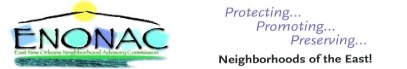 EAST NEW ORLEANS NEIGHBORHOOD ADVISORY COMMISSION GENERAL MEETINGVIA ZOOM    Tuesday, November 10, 2020 @ 6:00pm AGENDA I. Call to Order/Roll CallII. Introduction of Special Guest(s) 							III. Review and Approval of Agenda IV. Review and Approval of Minutes from October 13, 2020V.  Review of Treasurer’s Report(s) VI. New BusinessNOE Economic Development Administration: Advisory Committee MeetingRide New Orleans: New LinksOutreach to former CAB membersVirtual Holiday Party: ideasVII. Old BusinessCal. No. 33,148: ZD 55/20 – creating an exception allowing continued use of non-conforming pole signs – City Council approved 11-5-2020Impact Grant project completion – report by Ann LegauxVIII. Community InfoIX. AnnouncementsX. Adjournment___________________________________________________________________________________________________________________________     PUBLIC COMMENTS AND QUESTIONS FOR ENONAC MEETINGS (INCLUDING ZOOM VIRTUAL MEETINGS):When no voting - Questions and comments will be taken at the end of each agenda item. When Voting – Questions and comments will be taken after a Motion has been Seconded and prior to voting. Each Question and/or Comment has a two (2) Minute limitOnly those who have completed the provided speaker card (or comment section on registration for Zoom virtual meeting) and are recognized by the President/Chair may speak during a meeting. Public comments and questions should be addressed to the Chair or other members of the Commission _____________________________________________________________________________________________________________________________East New Orleans Neighborhood Advisory Commission7100 Read Blvd., Suite 201New Orleans, LA 70127(504) 218-5949ssr: 11/6/2020                                                                                                                    www.enonac.org 